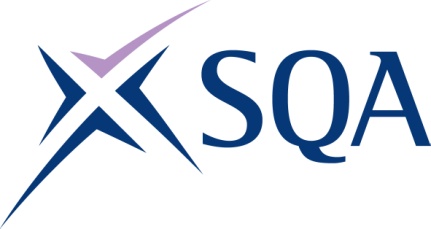 SVQ Occupational Health and Safety Practice at SCQF Level 9GA CODE: GT5P 24SCQF overall credit:	Minimum 97	Maximum 106Please note the table below shows the SSC identification codes listed alongside the corresponding SQA unit codes. It is important that the SQA unit codes are used in all your recording documentation and when your results are communicated to SQATo attain the qualification candidates must complete 10 Units. This comprises:All 8 Mandatory Units2 Units from the ‘Optional Units’ SectionMandatory units: Candidates must complete all 8 units Mandatory units: Candidates must complete all 8 units Mandatory units: Candidates must complete all 8 units Mandatory units: Candidates must complete all 8 units Mandatory units: Candidates must complete all 8 units SQA codeSSC codeTitleSCQF levelSCQF creditsJ67A 04PROHSP2Promote a Positive Health and Safety Culture74J67N 04PROHSP4Develop and Implement Effective Communication Systems for Health and Safety Information98J67P 04PROHSP5Develop and Maintain Individual and Organisational Competence in Health and Safety Matters910J67R 04PROHSP6Control Health and Safety Risks1018J67S 04PROHSP7Develop, Implement and Review Proactive Monitoring Systems for Health and Safety910J67T 04PROHSP8Develop, Implement and Review Reactive Monitoring Systems for Health and Safety1015J67V 04PROHSP11Develop and Implement Health and Safety Review Systems98J67G 04PROHSP14Develop, Implement, and Monitor Behavioural Safety in the Workplace 67OPTIONALOPTIONALOPTIONALOPTIONALOPTIONALCandidates must complete 2 units from this group	Candidates must complete 2 units from this group	Candidates must complete 2 units from this group	Candidates must complete 2 units from this group	Candidates must complete 2 units from this group	SQA codeSSC codeTitleSCQF levelSCQF creditsJ67J 04PROHSP15Manage Contractors to Ensure Compliance with
Health and Safety89J67K 04PROHSP16Develop and Implement Health and Safety Induction Processes 79J67W 04PROHSP13Influence and Keep Pace with Improvements in Health and Safety Practice98J67X 04PROHSP3Develop and Implement the Health and Safety Policy914J67Y 04PROHSP10Develop and Implement Health and Safety Emergency Response Systems and Procedures912